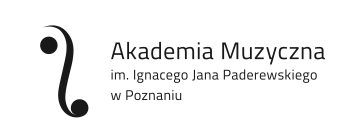 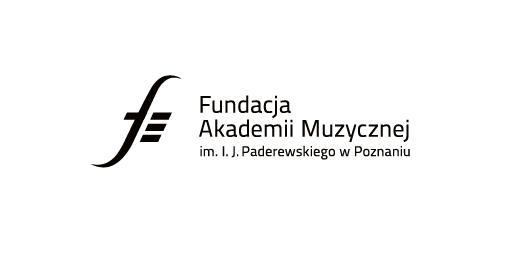 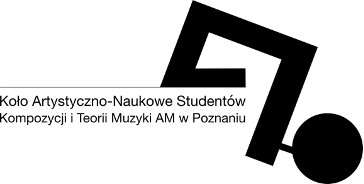 Akademia Muzyczna im. Ignacego Jana Paderewskiego w Poznaniuul. Święty Marcin 87, 61-808 Poznań, tel. 61 856 89 00Katedra Kompozycji i Katedra Teorii MuzykiKoło Artystyczno-Naukowe Studentów Kompozycji i Teorii Muzykihttps://www.facebook.com/kanamp2012https://www.instagram.com/kolo_an/e-mail: neofonia@amuz.edu.plPoznań, dnia 7.12.2022 r.XI Ogólnopolska Studencko-Doktorancka Konferencja NaukowaNEOFONIAMiędzyuczelniany Koncert Kompozytorski11-12 stycznia 2023Szanowni Państwo,uprzejmie informujemy, że z inicjatywy Koła Artystyczno-Naukowego Studentów Kompozycji i Teorii Muzyki Akademii Muzycznej im. I. J. Paderewskiego w Poznaniu w dniach 11-12 stycznia 2023 roku odbędzie się XI edycja Ogólnopolskiej Studencko-Doktoranckiej Konferencji Naukowej Neofonia, której towarzyszyć będzie Międzyuczelniany Koncert Kompozytorski. Nova AntiquaNowoczesny, współczesny, aktualny, teraźniejszy. Dawny, historyczny, epokowy, źródłowy. XI edycja konferencji stanowić będzie okazję do wymiany myśli i doświadczeń pomiędzy przedstawicielami głównych muzycznych ośrodków akademickich w Polsce. Tematem tegorocznej edycji jest synteza brzmień dawnych ze współczesnymi, konfrontacja praktyk historycznych i nowoczesnych, możliwości wykorzystania instrumentarium z różnych epok i odwołania do tradycji w najnowszych kompozycjach.Poniżej przedstawiamy wykaz proponowanych obszarów i zagadnień badawczych:kanon współczesnej literatury muzycznej zawierający odwołania do tradycyjnych stylów i gatunków, zawierający historyczne praktyki wykonawcze oraz instrumenty dawne,zastosowanie instrumentów dawnych we współczesnych kompozycjach,współczesne techniki wykonawcze na instrumentach dawnych,zastosowanie dawnych praktyk wykonawczych we współczesnych aranżacjach,współczesne rzemiosło instrumentów dawnych,konteksty i znaczenie muzyki dawnej we współczesnej edukacji muzycznej,konteksty biograficzne i stylistyczne kompozytorów przedklasycznych w muzyce najnowszej,techniki nagłaśniania instrumentów dawnych.Do wzięcia udziału w planowanym przedsięwzięciu artystyczno-naukowym szczególnie zapraszamy wszystkie osoby zajmujące się muzyką XX i XXI wieku oraz zaproponowaną przez nas tematyką, a więc studentów i doktorantów Akademii Muzycznych, kompozytorów, muzykologów i teoretyków muzyki oraz wykonawców muzyki dawnej. Uprzejmie informujemy, że:czas wystąpienia podczas konferencji wynosi 20 minut;czas trwania prezentowanego w czasie koncertu utworu kameralnego – do 6 minut.W ramach tegorocznej Neofonii zaplanowano Międzyuczelniany Koncert Kompozytorski, który odbędzie się 11 stycznia 2023 roku o godzinie 18:00 w sali koncertowej Aula Nova poznańskiej Akademii Muzycznej. Przedmiotem zgłoszenia może być utwór: akustyczny, akuzmatyczny, z mediami mieszanymi, performatywny, o obsadzie nie przekraczającej 10 osób. Organizatorzy nie zapewniają wykonawców. W przypadku utworów dedykowanych projekcji wielogłośnikowej prosimy o przygotowanie wersji binauralnej. W przypadku utworów performatywnych do zagospodarowania podczas wykonania utworu jest wyłącznie estrada Auli Nova. Równocześnie pragniemy zaprosić na wydarzenie towarzyszące tegorocznej edycji – Koncert ‘Nova Antiqua’ który odbędzie się 12 stycznia 2023 roku o godzinie 18:00 w sali Błękitnej poznańskiej Akademii Muzycznej.Osoby chętne wziąć czynny udział w konferencji oraz kompozytorów zainteresowanych prezentacją swoich utworów prosimy o nadesłanie abstraktów referatów lub partytur wraz z formularzem zgłoszeniowym (załącznik do niniejszego pisma) na adres e-mail: neofonia@amuz.edu.pl w nieprzekraczalnym terminie – do dnia 23 grudnia 2022 roku. Partytury i abstrakty należy wysłać organizatorowi do dnia 28 grudnia 2022 roku. Zgłoszenia niekompletne i przesłane po upływie wyżej wymienionych terminów nie będą rozpatrywane. Jednocześnie informujemy, że organizatorzy zastrzegają sobie prawo do selekcji nadesłanych partytur i abstraktów wystąpień oraz odwołania bądź zmiany daty wydarzenia bez podania przyczyny.Organizator zastrzega sobie prawo do rejestracji i późniejszej publikacji wszystkich wydarzeń odbywających się w ramach tegorocznej edycji.Szczegółowe informacje prześlemy Państwu drogą e-mailową najpóźniej do dnia 5 stycznia 2023 roku. Mimo to zachęcamy także do śledzenia profilu naszego Koła na Facebooku, na którym niezależnie publikujemy aktualne informacje: https://www.facebook.com/kanamp2012.Do zobaczenia!Z wyrazami szacunku,Zarząd Koła Artystyczno-Naukowegoprzew. Justyna ToberaJoanna CzarnyMikołaj JarczyńskiWiktoria RóżyckaMagdalena SobolewskaJoanna Wilczyńska